МУНИЦИПАЛЬНОЕ БЮДЖЕТНОЕ ДОШКОЛЬНОЕ ОБРАЗОВАТЕЛЬНОЕУЧРЕЖДЕНИЕДЕТСКИЙ САД « СОЛНЫШКО» П.СВХ.ПРИБЫТКОВСКИЙГРЯЗИНСКОГО МУНИЦИПАЛЬНОГО  РАЙОНАЛИПЕЦКОЙ ОБЛАСТИТематическая неделя «Путешествие Эколят»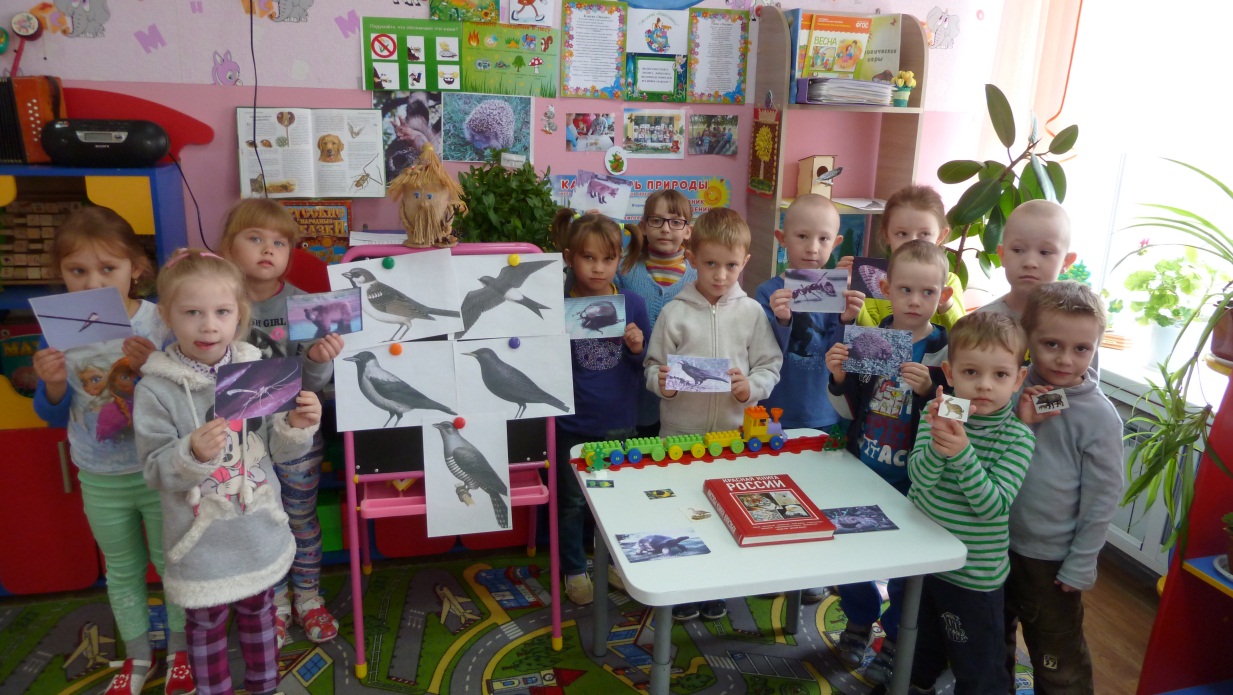 Автор: Литвинова Елена Викторовна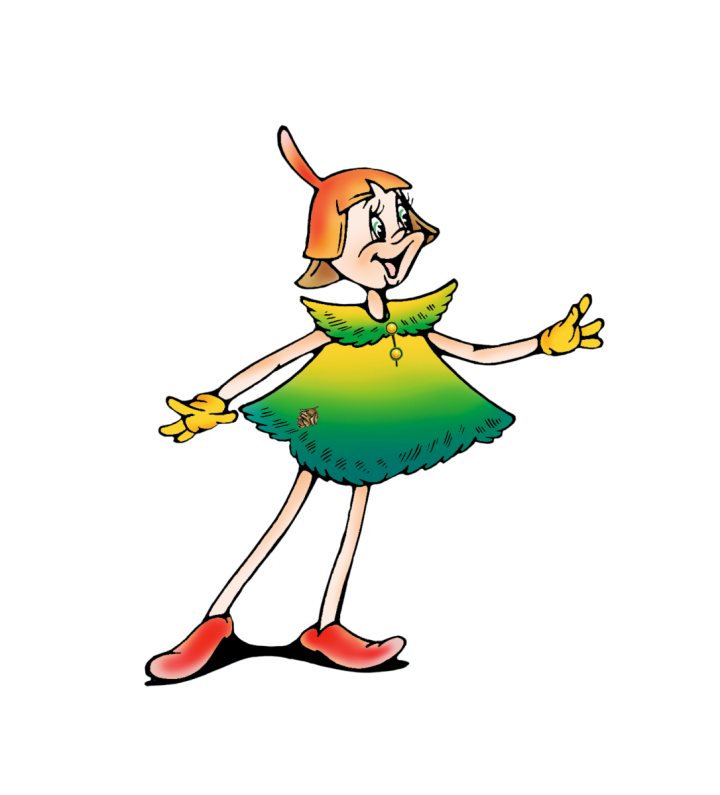 воспитатель                                                                           МБДОУ детский сад «Солнышко»п. свх. Прибытковский;                                                    2022г«Эколята и мир животных. Спасем животных!»Цель: - Расширить представления детей о многообразии животного мира; - Познакомить детей с Красной книгой и животными, которые в нее занесены;- Учить составлять описательные рассказы о животных с использованием моделей; - Развивать творческое воображение; - Воспитывать осознанное бережное отношение к миру природы.  -  Внушить сочувствие к живой природе, научить сопереживать. Материал и оборудование: карточки с изображением животных, иллюстрации с вымершими животными (динозавры, мамонты), материал для изобразительной деятельности детей ( фломастеры, листы бумаги ), демонстрационные карточки, красная книга России, иллюстрация паровозика, аудиозапись со звуками паровозика и голосами животных, мультфильм о мамонтенке.Ход занятия: Разыгрывается игровая ситуация, что  принят сигнал  SOS .- Ребята, а кто-нибудь из вас знает, что означает этот сигнал? SOS – это международный радиосигнал. Его подают с тонущих кораблей. Все кто услышат его, на каком бы языке он не говорил сам, в какой бы стране не жил, знает: где то гибнут люди, они просят о спасении. Но сегодня этот сигнал я услышала не по радио, передали его не люди. Этот сигнал мне передал ветер. Он передал его по всему миру, всем людям: SOS,  SOS, SOS.  Это зовет на помощь природа, а именно животные. Как вы думаете, почему они зовут на помощь? Ответы детей.  Природа, как израненная птица, кричит, просит нас о помощи. Мы должны знать о том, как сохранить природные богатства: лес, воду, воздух, растительный и животный мир.Каких животных вы знаете, которые сейчас на Земле не обитают? Динозавры, мамонты. Почему они вымерли?Просмотр фрагмента мультфильма о Мамонтенке. (2-3мин.)Мамонты жили очень–очень давно. Когда пришел Ледниковый период – стало очень холодно. Многие животные не смогли себя обеспечивать едой, мерзли. А вскоре многие животные вымерли. И о их существовании нам известно совсем немного. Но и сейчас некоторые животные исчезают. - По какой причине, как вы считаете?   А как бы вы поступили по отношению к этим животным, если бы жили много миллионов лет назад?Давайте, попробуем отправиться в путешествие на волшебном паровозике и помочь животным. Дети распределяются на три вагончика, которые берут с собой пассажиров 1- зверей, 2 –птиц, 3 – насекомых.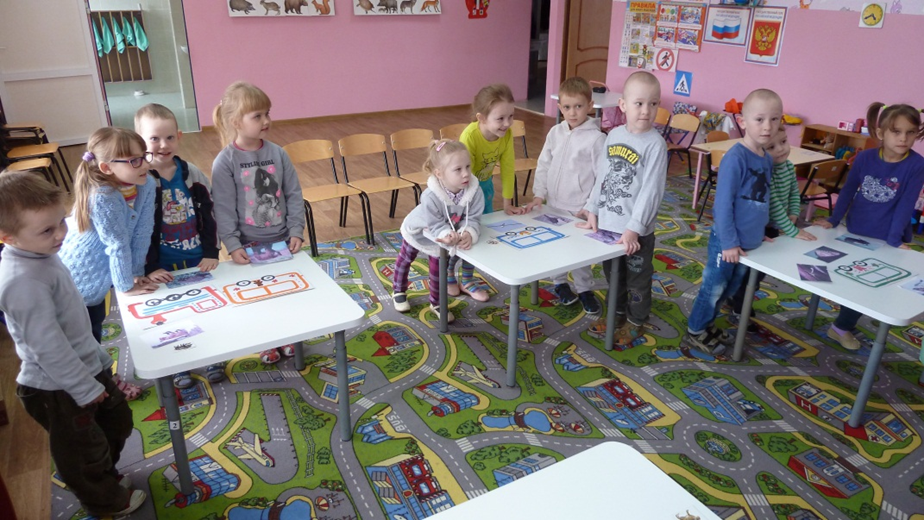 Звучит музыка «Паровозик»Как вы думаете, где мы оказались?Ответы детейДа! В лесу, но это не простой лес, а заповедник.А кто знает, что такое заповедник?Ответы детейЗаповедник – это место, где природа имеет право жить по своим законам. А человек не вмешивается в них, изредка приходит в это место как гость. В заповеднике охраняется все: травы, грибы, птицы, рыбы и все живое.Как вы думаете, только ли в заповедниках нужно защищать природу? Ответы детей  Правильно, охранять природу нужно в любом месте.Давайте вспомним правила поведения в лесу. Что нельзя делать?Ответы детейЧтение стихотворения: Лесные правила.Если в лес пришел гулять,Свежим воздухом дышать,Бегай, прыгай и играй,Только, чур, не забывай,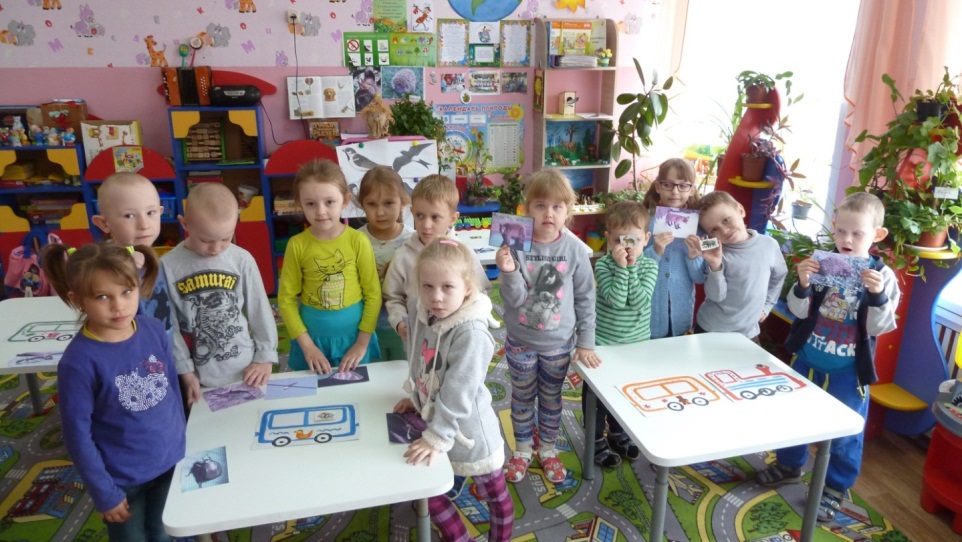 Что в лесу нельзя шуметь,Даже очень громко петь.Испугаются зверушки,Убегут с лесной опушки.Ветки деревьев не ломай,Никогда не забывайМусор с травки убирать.Зря цветы не надо рвать!Из рогатки не стрелять,Ты пришел не убивать!Бабочки пускай летают,Ну, кому они мешают?Здесь не нужно всех ловить,Топать, хлопать, палкой бить.Ты в лесу – всего лишь гость,Здесь хозяин – сосна и лось.Их покой побереги,Ведь они нам не враги! Ну вот, мы с вами знаем где находимся и знаем как себя вести, и теперь можно побродить по тропинкам заповедника.Ой! Смотрите! Кто там?( Работа с Красной книгой России )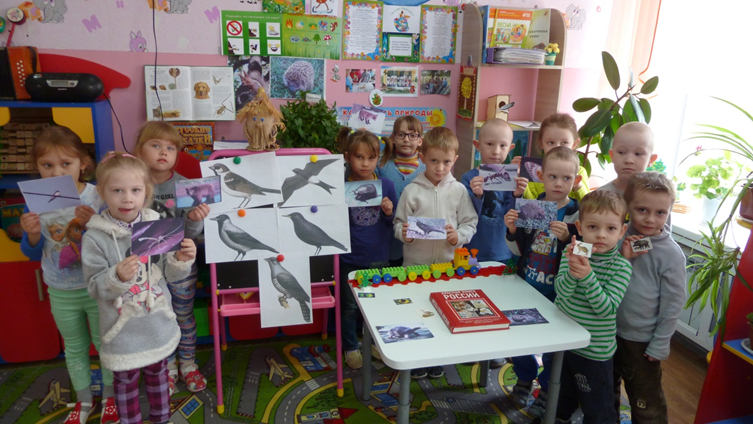 Бобр - обитатель небольших лесных речек и ручьев, болот.  Этот полуводный зверь, в общем, ему только нужно, чтобы водоем не промерзал до дна зимой и не пересыхал летом. Бобры - животные растительноядные, и пищей им служит обилие  растений.Северный олень - житель Крайнего Севера. Ему не страшны ни сильные морозы, ни глубокие снега. У него замечательная шерсть - густая, мягкая.Копыта северного оленя широкие, да ещё могут раздвигаться, как растопыренные пальцы. И олень ходит, не проваливаясь, по снегу или болоту. Главное украшение северных оленей - их большие ветвистые рога.Амурский тигр один из самых больших хищников нашей планеты. В отличие от других больших кошек мех у тигров полосатый. Полосатая окраска служит тигру маскировкой — она делает его менее заметным среди высокой травы.Зубр - представитель группы диких быков. Может достигать веса до 1 т. Зубры, несмотря на большие размеры и кажущуюся громоздкость, очень подвижные животные. Они быстро бегают и способны преодолевать барьеры высотой до 2 м. Питается травой, а также листьями и ветками. В настоящее время существование этого вида невозможно без поддержки со стороны человека.   Мы с вами увидели много интересных животных! А давайте сейчас поговорим о тех животных которые находятся с вами в вагончиках. Особенности, главные отличия, почему их нужно охранять? А еще мы превратимся с  вами  в мартышек!ФизкультминуткаМы весёлые мартышкиМы играем громко слишкомМы ногами топаемМы руками хлопаем.Дружно прыгнем к потолкуПальцы поднесём к виску,Друг другу носики покажем,Руками в небо мы укажем.Оттопырим ушкиВозьмёмся за макушки,Шире рот откроем,Мордочки состроим.Как скажу я слово триВсе с мордашками замриРаз, два, три.Ну а сейчас нам пора возвращаться в детский сад на нашем волшебном паровозике. Ребята, очень многие животные, которых мы встретили сегодня в заповеднике, занесены в Красную книгу. Почему именно Красную? Потому что красный цвет – это цвет надвигающейся опасности. Внимание! Остановись, оглянись, подумай, человек! Подумай о природе! Не слишком ли вольно мы пользуемся ее щедростью? А чем же мы с вами можем помочь  животным? Ответы детей. Давайте мы сами никогда не будем их обижать и не дадим их другим в обиду.Ребята, давайте, мы с вами сделаем плакат, который будет находиться у нас в детском саду и призывать всех беречь животных.Сейчас каждый из вас нарисует любое животное, которое бы он хотел защищать, оберегать. Потом мы соберём все рисунки вместе и сделаем плакат.Дети рисуют	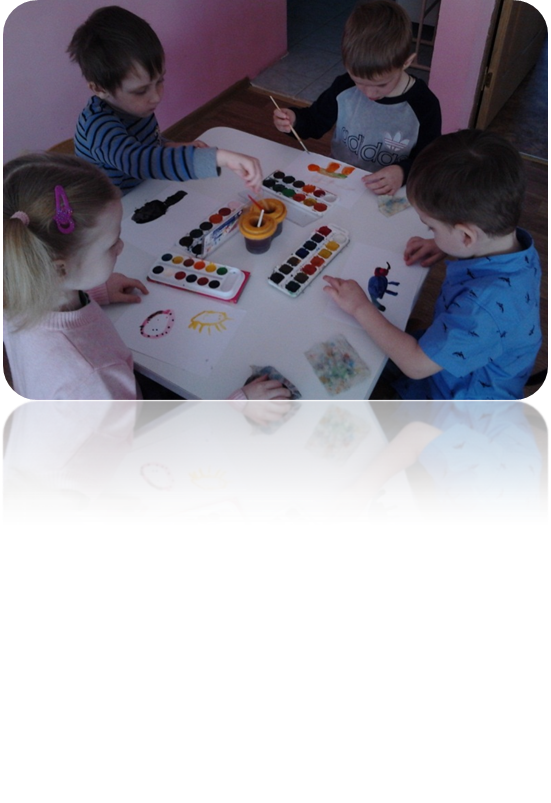 Оформление плаката.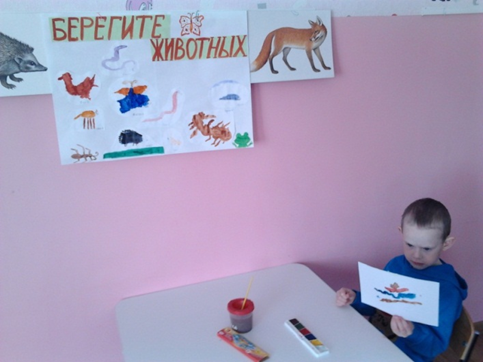 .  Каждый раз, узнав о редких животных, мы будем пополнять его картинками. Наша Земля будет добрым и красивым домом для всех людей, для всех животных. И помните. Беречь нужно и тех животных, которые не занесены в Красную книгу. Их жизнь часто зависит от тебя, от твоего поведения в природе.Итоги занятия. Рефлексия. 